      H O T Ă R Â R E A  Nr. 149      din  22 decembrie 2015privind  aprobarea  modificării  Hotărârii de Consiliu Local al Municipiului Dej  Nr. 13 din 29 ianuarie 2015, privind aprobarea numirii Comisiei pentru selecție prealabilă a candidaților pentru funcția de membru în Consiliul de Administrație al S.C. TRANSURB S.A. DejConsiliul local al Municipiului Dej, întrunit în ședința ordinară din data de 22 decembrie 2015;         Având în vedere proiectul de hotărâre, prezentat din iniţiativa primarului Municipiului Dej, întocmit în baza Raportului Nr. 24.726  din data de 9 decembrie 2015, al Compartimentului Juridic din cadrul Primăriei Municipiului Dej, privind modificarea Hotărârii de Consiliu Local al Municipiului Dej  Nr. 13 din 29 ianuarie 2015, proiect avizat favorabil în ședința de lucru a comisiei juridice din data de 22 decembrie 2015;         Ținând cont de prevederile Ordonanței de Urgență Nr. 109/2011 privind guvernanța corporativă a întreprinderilor publice, modificată și completată prin Ordonanța de Urgență Nr. 51/29 mai 2013;          Având în vedere Hotărârea de Consiliu Local al Municipiului Dej  Nr. 70 din 19 iulie 2012 privind aprobarea numirii reprezentantului consiliului local în A.G.A. și a membrilor Consiliului de administrație la S.C. Transurb S.A. Dej și a Hotărârii de Consiliu Local al Municipiului Dej  Nr. 13 din 29 ianuarie 2015;                             În baza prevederilor ‘art. 36’, alin. (1), ’art. 37’, ’art. 115’, lit. b) și ‘ art. 45‘, alin. (1)  din  Legea Nr. 215 /2001- privind administraţia publică locală, republicată, cu modificările şi completările ulterioare,H O T Ă R Ă Ş T E:        Art.1. Aprobă modificarea ‘Art. 2’ din Hotărârea de Consiliu Local al Municipiului Dej  Nr. 13 din 29 ianuarie 2015, în sensul înlocuirii domnului LAZIN SEBASTIAN din comisia pentru realizarea selecției candidaților pentru locul vacant de membru al Consiliului de Administrație a S.C. TRANSURB S.A. Dej, cu doamna consilier local Kovrig Anamaria Magdalena.        Art. 2. Prezenta hotărâre se comunică la: Instituției Prefectului Județului Cluj, Primarului Municipiului Dej și S.C. TRANSURB S.A. Dej.Preşedinte de şedinţă,        Zanc GavrilNr. consilieri în funcţie -  19						Nr. consilieri prezenţi   -  16 Nr. voturi pentru	   - 16	Nr. voturi împotrivă	   -   	Abţineri	               -  			        Contrasemnează							             Secretar,						                                                                   Jur. Pop Cristina				   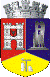 ROMÂNIAJUDEŢUL CLUJCONSILIUL LOCAL AL MUNICIPIULUI DEJStr. 1 Mai nr. 2, Tel.: 0264/211790*, Fax 0264/223260, E-mail: primaria@dej.ro